VOCABULAIRE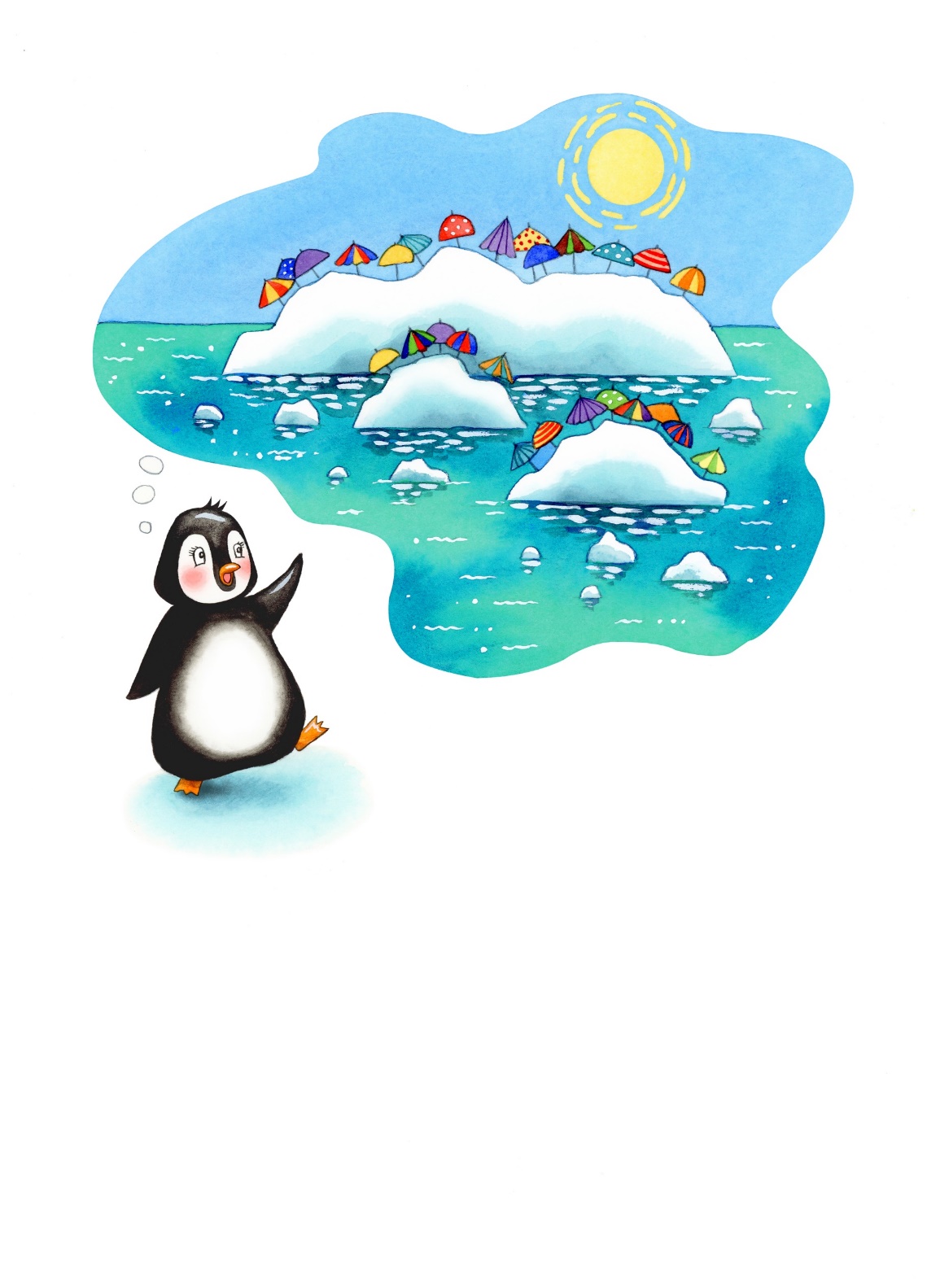 Peux-tu associer les mots suivants avec les élémentsdans l’illustration ci-dessus :pingouin			calotte glaciaire				mersoleil				parasol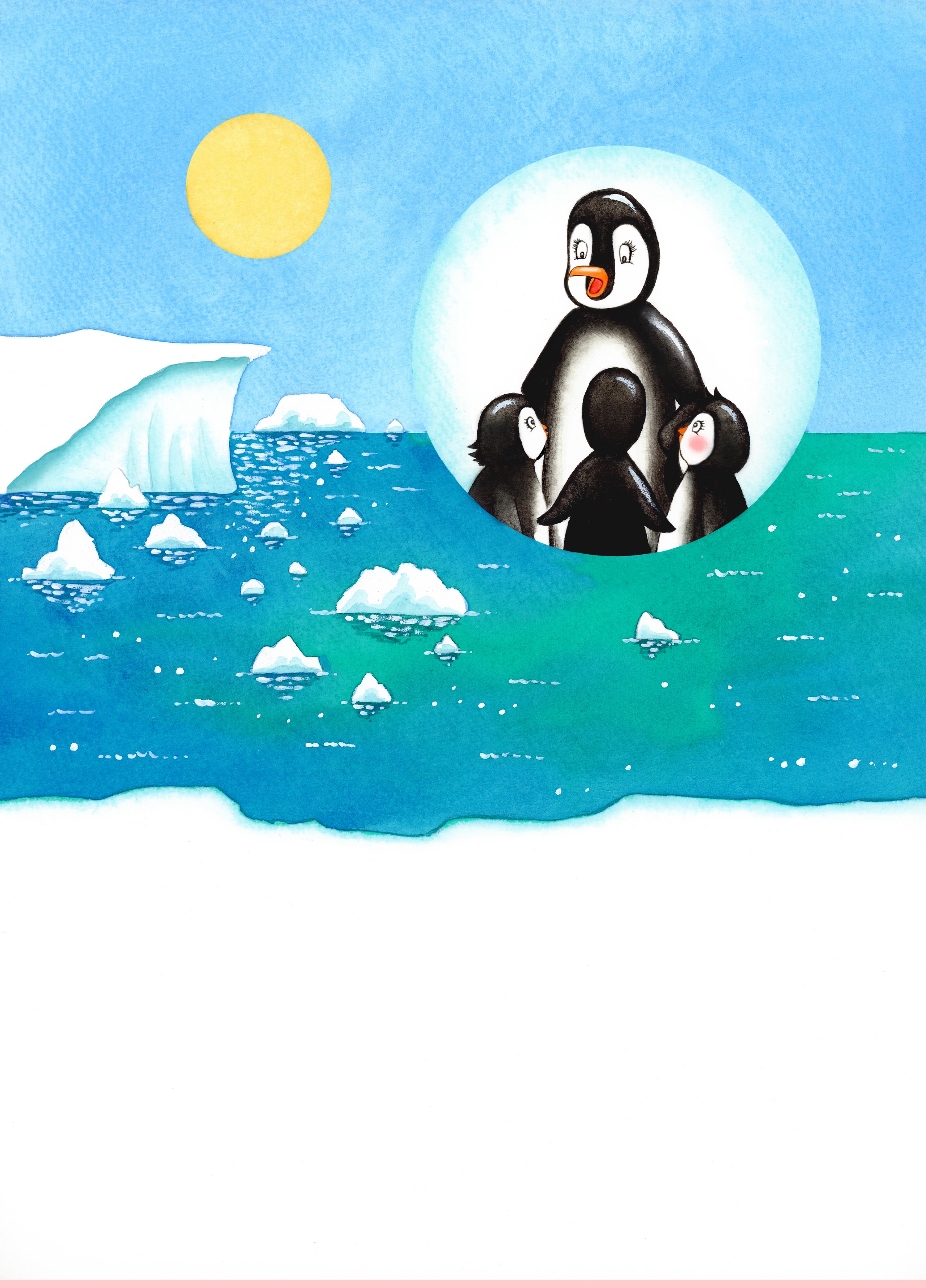 COMPREHENSION Á LA LECTURE – Page 3Après avoir lu cette page, peux-tu répondre aux questions suivantes :Qu’est-ce que la calotte glaciaire ? Peux-tu en indiquer une dans l’illustration ?Sais-tu ce que signifie le changement climatique ? Sinon, peux-tu demander à un adulte de te l’expliquer ?Peux-tu rechercher les causes du changement climatique ?Pourquoi est-ce dangereux pour Penny et ses amis si des bouts de glace fondent au bord des calottes glaciaires ?FEUILLE DE DESSINPeux-tu dessiner ton illustration préférée de Penny Aide À Protéger La Calotte Glaciaire ?FEUILLE D’ÉCRITUREPeux-tu écrire quelque chose sur ta partie préférée dePenny Aide À Protéger Les Calottes Glaciaires ?